Załącznik nr 1- druk oferty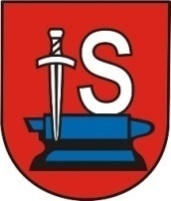 OŚRODEK SPORTU I REKREACJI26-130 Suchedniów, ul. Ogrodowa 11tel. 25 43 351, fax 25 43 351www.suchedniow.bip.doc.pl,	osirsuchedniow.bip.gov.pl, dyrektor@osirsuchedniow.plDane wykonawcy:Nazwa:………………………………………………Siedziba:………………………………………………NIP:………………………………………………REGON:………………………………………………Nr telefonu:………………………………………………Nr faksu:………………………………………………E-mail:………………………………………………OŚRODEK SPORTU I REKREACJI                                                                                      W SUCHEDNIOWIEul. Ogrodowa 11, 26-130 SuchedniówOFERTAStosownie do ogłoszonego przez Ośrodek Sportu i Rekreacji w Suchedniowie przetargu pisemnego nieograniczonego na:„DZIERŻAWA NIERUCHOMOŚCI Z PRZEZNACZENIEM NA PROWADZENIE DZIAŁALNOŚCI REKRACYJNO – WYPOCZYNKOWEJ NAD ZALEWEM 
W MOSTKACH GMINA SUCHEDNIÓW”,Oferujemy/oferuję:Cena i wartość ofertowa czynszu dzierżawnego obowiązującego przez cały okres umowy:Cena brutto……………………………(słownie ……. ……………………………..złotych).Powyższa cena zawiera doliczony zgodnie z obowiązującymi w Polsce przepisami podatek VAT, który na datę złożenia oferty wynosi:23 % tj. ……………..złotych (słownie …………………………………………...…..złotych).Wartość netto…………......złotych (słownie…………………….…….……………. złotych).Okres dzierżawy :rozpoczęcie 01.07.2020 r.zakończenie 30.09.2020 r.Oświadczenia :oświadczam/y, że przyjmujemy warunki umowy dzierżawy bez zastrzeżeń,oświadczam/y, że posiadam/y uprawnienia do wykonywania określonej działalności lub czynności, jeżeli przepisy prawa nakładają obowiązek ich posiadania,oświadczam/y, że posiadam/y wiedzę i doświadczenia w przedmiotowej branży,oświadczam/y, że dysponuję/my odpowiednim potencjałem technicznym oraz osobami zdolnymi do realizacji zadania,oświadczam/y, że posiadamy sytuację ekonomiczną i finansową zapewniającą prawidłową realizację zadania.Korespondencję w sprawie przedmiotowego zamówienia proszę kierować na:………………………………………………………………………………………………………………………………………………………………………………………………………………………………………………………………………………………………(podać adres i osobę do kontaktu)tel.:………………………..faks:………………………e-mail:…………………….……………………………………….(podpis osoby uprawnionej do reprezentacji Wykonawcy)Do formularza oferty załączam następujące oświadczenia, dokumenty i informacje.Załączniki- ( należy wymienić)Opis proponowanej działalności prowadzonej na dzierżawionym terenie w planowanym okresie dzierżawy (w tym usługa gastronomiczna, wypożyczalnia sprzętu rekreacyjnego, parking).Dokument potwierdzający wpłatę wadium – kopia za zgodność z oryginałem.…………………………………………………………………….…………………………………………………………………….…………………………………………………………………….